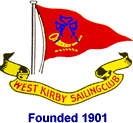 THE PRICE PLATTER - 15th October 2022A Match Racing EventSailed in Falcons on West Kirby Marine LakeA team shall consist of a helm plus a minimum of 2 crew. New to Match Racing ? Apply early to Mike Hartley (contact details below) for further details and assistance.  Entries are made by completing the Entry Form and returning it to Mike Hartley, by 09.30 on Saturday 15th October 2022. There is no entry fee.Competitors are asked to remember that the boats have been loaned for the event by members of WKSC and every effort should be made to prevent any damage to the boats or gear, either through collision or any other means.Sailing instructions will be available at the briefing.  Registration and briefing at 09.30 at West Kirby Sailing Club.ProgrammeRacing will start at 10.30 and will be umpiredThere will be a round robin followed by a knock-out stage of semi-finals and a final.The intention is to finish racing by 16.30. If you wish to enter a team please contact Mike Hartley on 07704 458308 email castor.pollox@gmail.comDeclarationI am the organizer of this team:I take full responsibility for it.  (ii)	The team agrees to be bound by the Racing Rules of Sailing and all other rules that govern the        event including paragraph 5 of the notice of race, which excludes the team’s rights to claim compensation in certain circumstances.Liability exclusionThe competitors recognise that:they are entirely responsible for their own safety, whether afloat or ashore, and nothing reduces this responsibility.By going out to race, competitors confirm they are competent to sail and compete in the prevailing conditions.Nothing done by the organisers can reduce the responsibility of competitors, nor will it make the organisers responsible for death or personal injury, however it may have occurred, as a result of competitors taking part in the racing. The organisers encompass everyone helping to run the event.The provision of patrol boats does not relieve competitors of their responsibilities. …………………………………………………………………………………………… (signed)                     The Price Platter                   15th October 2022Entry FormTeam Name:Team members:1                                                                                                               (Helm)                                                                       2                                                       34Team Organiser:Team Organiser’s Telephone Number:Team Organiser’s Email Address: